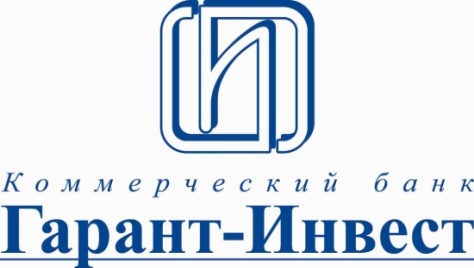 ДЕКЛАРАЦИЯ О РИСКАХОбщие риски, связанные с осуществлением операций на рынке ценных бумагЦель настоящей Декларации - предоставить Вам информацию об основных рисках, связанных с осуществлением операций на рынке ценных бумаг. Обращаем Ваше внимание на то, что настоящая Декларация не раскрывает информацию обо всех рисках на рынке ценных бумаг вследствие разнообразия возникающих на нем ситуаций.В общем смысле риск представляет собой возможность возникновения убытков при осуществлении финансовых операций в связи с возможным неблагоприятным влиянием разного рода факторов. Ниже – основные риски, с которыми будут связаны Ваши операции на рынке ценных бумаг.I. Системный риск Этот риск затрагивает несколько финансовых институтов и проявляется в снижении их способности выполнять свои функции. В силу большой степени взаимодействия и взаимозависимости финансовых институтов между собой оценка системного риска сложна, но его реализация может повлиять на всех участников финансового рынка.II. Рыночный рискЭтот риск проявляется в неблагоприятном изменении цен (стоимости) принадлежащих вам финансовых инструментов, в том числе из-за неблагоприятного изменения политической ситуации, резкой девальвации национальной валюты, кризиса рынка государственных долговых обязательств, банковского и валютного кризиса, обстоятельств непреодолимой силы, главным образом стихийного и военного характера, и как следствие, приводит к снижению доходности или даже убыткам. В зависимости от выбранной стратегии рыночный (ценовой) риск будет состоять в увеличении (уменьшении) цены финансовых инструментов. Вы должны отдавать себе отчет в том, что стоимость принадлежащих вам финансовых инструментов может как расти, так и снижаться, и ее рост в прошлом не означает ее роста в будущем.Cледует специально обратить внимание на следующие рыночные риски: 1. Валютный рискВалютный риск проявляется в неблагоприятном изменении курса рубля по отношению к иностранной валюте, при котором Ваши доходы от владения финансовыми инструментами могут быть подвергнуты инфляционному воздействию (снижению реальной покупательной способности), вследствие чего Вы можете потерять часть дохода, а также понести убытки. Валютный риск также может привести к изменению размера обязательств по финансовым инструментам, связанным с иностранной валютой или иностранными финансовыми инструментами, что может привести к убыткам или к затруднению возможности рассчитываться по ним.2. Процентный рискПроявляется в неблагоприятном изменении процентной ставки, влияющей на курсовую стоимость облигаций с фиксированным доходом. Процентный риск может быть обусловлен несовпадением сроков востребования (погашения) требований и обязательств, а также неодинаковой степенью изменения процентных ставок по требованиям и обязательствам.3. Риск банкротства эмитента акцийПроявляется в резком падении цены акций акционерного общества, признанного несостоятельным, или в предвидении такой несостоятельности.Для того чтобы снизить рыночный риск, Вам следует внимательно отнестись к выбору и диверсификации финансовых инструментов. Кроме того, внимательно ознакомьтесь с условиями Вашего взаимодействия с Вашим Доверительным управляющим для того, чтобы оценить расходы, с которыми будут связаны владение и операции с финансовыми инструментами и убедитесь, в том, что они приемлемы для Вас и не лишают Вас ожидаемого Вами дохода.III. Риск ликвидностиЭтот риск проявляется в снижении возможности реализовать финансовые инструменты по необходимой цене из-за снижения спроса на них. Данный риск может проявиться, в частности, при необходимости быстрой продажи финансовых инструментов, в убытках, связанных со значительным снижением их стоимости.IV. Кредитный рискЭтот риск заключается в возможности невыполнения контрактных и иных обязательств, принятых на себя другими лицами в связи с Вашими операциями.К числу кредитных рисков относятся следующие риски:1. Риск дефолта по облигациям и иным долговым ценным бумагамЗаключается в возможности неплатежеспособности эмитента долговых ценных бумаг, что приведет к невозможности или снижению вероятности погасить ее в срок и в полном объеме.2. Риск контрагентаРиск контрагента — третьего лица проявляется в риске неисполнения обязательств перед вами или вашим управляющим со стороны контрагентов. Ваш управляющий должен принимать меры по минимизации риска контрагента, однако не может исключить его полностью. Особенно высок риск контрагента при совершении операций, совершаемых на неорганизованном рынке, без участия клиринговых организаций, которые принимают на себя риски неисполнения обязательств.3.Риск неисполнения обязательств перед Вами Вашим Доверительным управляющимРиск неисполнения Вашим управляющим некоторых обязательств перед Вами является видом риска контрагента.Общей обязанностью Доверительного управляющего является обязанность действовать добросовестно и в Ваших интересах. В остальном — отношения между клиентом и управляющим носят доверительный характер – это означает, что риск выбора Доверительного управляющего, в том числе оценки его профессионализма, лежит на Вас.Договор доверительного управления может определять круг финансовых инструментов, с которыми будут совершаться операции, и сами операции, предусматривать необходимость получения дополнительного согласия с Вашей стороны в определенных случаях, ограничивая, таким образом, полномочия Доверительного управляющего. Вы должны отдавать себе отчет в том, что если Договор доверительного управления не содержит таких или иных ограничений, Доверительный управляющий обладает широкими правами в отношении переданного ему имущества — аналогичными Вашим правам как собственника. Внимательно ознакомьтесь с Договором доверительного управления для того, чтобы оценить, какие полномочия по использованию Вашего имущества будет иметь Ваш Доверительный управляющий, каковы правила его хранения, а также возврата.Ваш управляющий является членом НАУФОР, к которой Вы можете обратиться в случае нарушения Ваших прав и интересов. Государственное регулирование и надзор в отношении деятельности эмитентов, профессиональных участников рынка ценных бумаг, организаторов торговли и других финансовых организаций осуществляется Центральным банком Российской Федерации, к которому Вы также можете обращаться в случае нарушения Ваших прав и интересов. Помимо этого, Вы вправе обращаться за защитой в судебные и правоохранительные органы.V. Правовой рискСвязан с возможными негативными последствиями утверждения законодательства или нормативных актов, Стандартов, регулирующих рынок ценных бумаг, или иные отрасли экономики, которые могут привести к негативным для Вас последствиям.К правовому риску также относится возможность изменения правил расчета налога, налоговых ставок, отмены налоговых вычетов и другие изменения налогового законодательства, которые могут привести к негативным для Вас последствиям.VI. Операционный рискЗаключается в возможности причинения Вам убытков в результате нарушения внутренних процедур Вашего Доверительного управляющего, ошибок и недобросоветстных действий его сотрудников, сбоев в работе технических средств Вашего Доверительного управляющего, его партнеров, инфраструктурных организаций, в том числе организаторов торгов, клиринговых организаций, а также других организаций. Операционный риск может исключить или затруднить совершение операций и в результате привести к убыткам.Ознакомьтесь внимательно с Договором доверительного управления для того, чтобы оценить, какие из рисков, в том числе риски каких технических сбоев, несет Ваш Доверительный управляющий, а какие из рисков несете Вы. Учитывая вышеизложенное, мы рекомендуем Вам внимательно рассмотреть вопрос о том, являются ли риски, возникающие при проведении операций на финансовом рынке, приемлемыми для Вас с учетом Ваших инвестиционных целей и финансовых возможностей. Данная Декларация не имеет своей целью заставить Вас отказаться от осуществления операций на рынке ценных бумаг, а призвана помочь Вам оценить их риски и ответственно подойти к решению вопроса о выборе Вашей инвестиционной стратегии и условий Договора с Вашим управляющим.Убедитесь, что настоящая Декларация о рисках понятна Вам, и при необходимости получите разъяснения у Вашего Доверительного управляющего или консультанта, специализирующегося на соответствующих вопросах.Риски, связанные с производными финансовыми инструментамиЦель настоящей Декларации — предоставить Вам информацию об основных рисках, связанных с производными финансовыми инструментами.Данные инструменты (фьючерсы, форварды, опционы, свопы и др.) подходят не всем клиентам. Более того, некоторые виды производных финансовых инструментов сопряжены с бо́льшим уровнем риска, чем другие. Так, продажа опционных контрактов и заключение фьючерсных контрактов, форвардных контрактов и своп-контрактов при относительно небольших неблагоприятных колебаниях цен на рынке может подвергнуть Вас риску значительных убытков. С учетом этого, совершение сделок по продаже опционных контрактов и заключение фьючерсных и форвардных контрактов может быть рекомендовано только опытным инвесторам, обладающим значительными финансовыми возможностями и практическими знаниями в области применения инвестиционных стратегий.Настоящая декларация относится также и к производным финансовым инструментам, направленным на снижение рисков других операций на фондовом рынке. Внимательно оцените, как Ваши производные финансовые инструменты соотносятся с операциями, риски по которым они призваны ограничить, и убедитесь, что объем позиции на срочном рынке соответствует объему хеджируемой позиции на спот-рынке.I. Рыночный рискПомимо общего рыночного (ценового) риска, который несет клиент, совершающий операции на рынке ценных бумаг, Вы в случае заключения Вашим Доверительным управляющим договоров, являющихся производными финансовыми инструментами, будете нести риск неблагоприятного изменения цены как финансовых инструментов, являющихся базисным активом производных финансовых инструментов, так и риск в отношении активов, которые служат обеспечением.В случае неблагоприятного изменения цены Вы можете в сравнительно короткий срок потерять средства, являющиеся обеспечением производных финансовых инструментов.При заключении договоров, являющихся производными финансовыми инструментами, Вы должны учитывать, что возможность распоряжения активами, являющимися обеспечением по таким договорам, ограничена.Имущество (часть имущества), принадлежащее Вам, в результате заключения договора, являющегося производным финансовым инструментом, будет являться обеспечением исполнения обязательств по указанному договору и распоряжение им, то есть возможность совершения Вашим Доверительным управляющим сделок с ним, будет ограничено. Размер обеспечения изменяется в порядке, предусмотренном договором (спецификацией контракта), и в результате Ваш Доверительный управляющий может быть ограничен в возможности распоряжаться Вашим имуществом в большей степени, чем до заключения договора.Также необходимо учесть возможность принудительного закрытия позиции. Неблагоприятное изменение цены может привести к необходимости внести дополнительные средства для того, чтобы привести обеспечение в соответствие с требованиями нормативных актов и брокерского договора, что должно быть сделано в короткий срок, который может быть недостаточен для Вас. Обслуживающий Вашего Доверительного управляющего брокер в этом случае вправе без дополнительного согласия Вашего Доверительного управляющего «принудительно закрыть позицию», то есть заключить договор, являющийся производным финансовым инструментом, или приобрести ценные бумаги за счет ваших денежных средств, или продать ваши ценные бумаги. Это может быть сделано по существующим, в том числе невыгодным, ценам и привести к возникновению у вас убытков.Вы можете понести значительные убытки, несмотря на то, что после этого изменение цен на финансовые инструменты может принять благоприятное для Вас направление и Вы получили бы доход, если бы Ваша позиция не была закрыта. Размер указанных убытков при неблагоприятном стечении обстоятельств может превысить стоимость находящихся на Вашем счету активов. II. Риск ликвидности Трудности с закрытием позиций и потери в цене могут привести к увеличению убытков от производных финансовых инструментов по сравнению с обычными сделками. Операции с производными финансовыми инструментами, базисным активом которых являются ценные бумаги иностранных эмитентов или индексы, рассчитанные по таким ценным бумагам, влекут также риски, связанные с иностранным происхождением базисного актива.Учитывая вышеизложенное, мы рекомендуем Вам внимательно рассмотреть вопрос о том, являются ли риски, возникающие при проведении соответствующих операций, приемлемыми для Вас с учетом Ваших инвестиционных целей и финансовых возможностей. Данная Декларация не имеет своей целью заставить Вас отказаться от осуществления таких операций, а призвана помочь Вам оценить их риски и ответственно подойти к решению вопроса о выборе вашей инвестиционной стратегии и условий Договора доверительного управления с Вашим Доверительным управляющим.Убедитесь, что настоящая Декларация о рисках понятна Вам и при необходимости получите разъяснения у вашего Доверительного управляющего или консультанта, специализирующегося на соответствующих вопросах.Риски, связанных с приобретением иностранных ценных бумагЦелью настоящей Декларации является предоставление клиенту информации о рисках, связанных с приобретением иностранных ценных бумаг. Иностранные ценные бумаги могут быть приобретены за рубежом или на российском, в том числе организованном, фондовом рынке.Операциям с иностранными ценными бумагами присущи общие риски, связанные с операциями на рынке ценных бумаг со следующими особенностями.Системные рискиПрименительно к иностранным ценным бумагам системные риски, свойственные российскому фондовому рынку дополняются аналогичными системными рисками, свойственными стране, где выпущены или обращаются соответствующие иностранные ценные бумаги. К основным факторам, влияющим на уровень системного риска в целом, относятся политическая ситуация, особенности национального законодательства, валютного регулирования и вероятность их изменения, состояние государственных финансов, наличие и степень развитости финансовой системы страны места нахождения лица, обязанного по иностранной ценной бумаге.На уровень системного риска могут оказывать влияние и многие другие факторы, в том числе вероятность введения ограничений на инвестиции в отдельные отрасли экономики или вероятность одномоментной девальвации национальной валюты. Общепринятой интегральной оценкой системного риска инвестиций в иностранную ценную бумагу является «суверенный рейтинг» в иностранной или национальной валюте, присвоенный стране, в которой зарегистрирован эмитент, международными рейтинговыми агентствами MOODY’S, STANDARD & POOR'S, FITCH IBCA, однако следует иметь в виду, что рейтинги являются лишь ориентирами и могут в конкретный момент не соответствовать реальной ситуации.В случае совершения сделок с иностранными депозитарными расписками помимо рисков, связанных с эмитентом самих расписок, необходимо учитывать и риски, связанные с эмитентом представляемых данными расписками иностранных ценных бумаг.В настоящее время законодательство разрешает российскими инвесторами, в том числе не являющимися квалифицированными, приобретение допущенных к публичному размещению и (или) публичному обращению в Российской Федерации иностранных ценных бумаг как за рубежом, так и в России, а также позволяет учет прав на такие ценные бумаги российскими депозитариями. Между тем, существуют риски изменения регулятивных подходов к владению и операциям, а также к учету прав на иностранные финансовые инструменты, в результате чего может возникнуть необходимость по их отчуждению вопреки Вашим планам.Правовые рискиПри приобретении иностранных ценных бумаг необходимо отдавать себе отчет в том, что они не всегда являются аналогами российских ценных бумаг. В любом случае, предоставляемые по ним права и правила их осуществления могут существенно отличаться от прав по российским ценным бумагам.Возможности судебной защиты прав по иностранным ценным бумагам могут быть существенно ограничены необходимостью обращения в зарубежные судебные и правоохранительные органы по установленным правилам, которые могут существенно отличаться от действующих в России. Кроме того, при операциях с иностранными ценными бумагами Вы в большинстве случаев не сможете полагаться на защиту своих прав и законных интересов российскими уполномоченными органами.Раскрытие информацииРоссийское законодательство допускает раскрытие информации в отношении иностранных ценных бумаг по правилам, действующим за рубежом, и на английском языке. Оцените свою готовность анализировать информацию на английском языке, а также то, понимаете ли Вы отличия между принятыми в России правилами финансовой отчетности, Международными стандартами финансовой отчетности или правилами финансовой отчетности, по которым публикуется информация эмитентом иностранных ценных бумаг.Также российские организаторы торговли и (или) брокеры могут осуществлять перевод некоторых документов (информации), раскрываемых иностранным эмитентом для Вашего удобства. В этом случае перевод может восприниматься исключительно как вспомогательная информация к официально раскрытым документам (информации) на иностранном языке. Всегда учитывайте вероятность ошибок переводчика, в том числе  связанных с возможным различным переводом одних и тех же иностранных слов и фраз или отсутствием общепринятого русского эквивалента.Учитывая вышеизложенное, мы рекомендуем Вам внимательно рассмотреть вопрос о том, являются ли риски, возникающие при проведении соответствующих операций, приемлемыми для Вас с учетом Ваших инвестиционных целей и финансовых возможностей. Данная Декларация не имеет своей целью заставить Вас отказаться от осуществления таких операций, а призвана помочь Вам оценить их риски и ответственно подойти к решению вопроса о выборе Вашей инвестиционной стратегии и условий Договора доверительного управления с Вашим Доверительным управляющим.4. Риски, связанные с заключением договоров, являющихся производными финансовыми инструментами, базисным активом которых являются ценные бумаги иностранных эмитентов или индексы, рассчитанные по таким ценным бумагамЦель настоящей Декларации - предоставить Вам общую информацию об основных  рисках, связанных с заключением договоров, являющихся производными финансовыми инструментами, базисным активом которых являются ценные бумаги иностранных эмитентов или индексы, рассчитанные по таким ценным бумагам (далее – производные финансовые инструменты с иностранным базисным активом). Заключение указанных договоров связано с рисками, характерными для всех производных финансовых инструментов, а также специфическими рисками, обусловленными иностранным происхождением базисного актива.Риски, связанные с производными финансовыми инструментамиДанные инструменты подходят не всем клиентам. Более того, некоторые виды производных финансовых инструментов сопряжены с большим уровнем риска, чем другие. Так, при покупке опционного контракта потери клиента не превысят величину уплаченных премии, вознаграждения и расходов, связанных с их совершением. Продажа опционных контрактов с точки зрения риска клиента и заключение фьючерсных контрактов, форвардных контрактов и своп контрактов сопоставимы - при относительно небольших неблагоприятных колебаниях цен на рынке Вы подвергаетесь риску значительных убытков, при этом в случае продажи фьючерсных и форвардных контрактов и продажи опционов на покупку (опционов «колл») неограниченных убытков. С учетом этого, совершение сделок по продаже опционных контрактов и заключение фьючерсных и форвардных контрактов может быть рекомендовано только опытным инвесторам, обладающим значительными финансовыми возможностями и практическими знаниями в области применения инвестиционных стратегий.Настоящая декларация относится также и к производным финансовым инструментам, направленным на снижение рисков других операций на фондовом рынке. Внимательно оцените, как Ваши производные финансовые инструменты соотносятся с операциями, риски по которым Вы намерены ограничить, и убедитесь, что объем Вашей позиции на срочном рынке соответствует объему позиции на спот рынке, которую Вы хеджируете.Рыночный (ценовой) рискПомимо общего рыночного (ценового) риска, который несет клиент, совершающий операции на рынке ценных бумаг, Вы, в случае заключения фьючерсных, форвардных и своп договоров (контрактов), а также в случае продажи опционных контрактов, будете нести риск неблагоприятного изменения цены как финансовых инструментов, являющихся базисным активом производных финансовых инструментов, так и риск в отношении активов, которые служат обеспечением.В случае неблагоприятного изменения цены Вы можете в сравнительно короткий срок потерять средства, являющиеся обеспечением производных финансовых инструментов. Риск ликвидности Если Ваша инвестиционная стратегия предусматривает возможность возникновения необходимости закрытия позиции по соответствующему контракту (или заключения сделки с иным контрактом, которая снижает риск по данному контракту), обращайте внимание на ликвидность соответствующих контрактов, так как закрытие позиций по неликвидным контрактам может привести к значительным дополнительным убыткам в связи с их низкой ликвидностью. Обратите внимание, что, как правило, контракты с более отдаленными сроками исполнения менее ликвидны по сравнению с контрактами с близкими сроками исполнения.Если заключенный Вами договор, являющийся производным финансовым инструментом, неликвиден, и у Вас возникла необходимость закрыть позицию, обязательно рассматривайте помимо закрытия позиции по данному контракту альтернативные варианты исключения риска посредством заключения сделок с иными производными финансовыми инструментами или с базисными активами. Использование альтернативных вариантов может привести к меньшим убыткам.При этом трудности с закрытием позиций  и потери в цене могут привести к увеличению убытков по сравнению с обычными сделками. Ваши поручения, направленные на ограничение убытков, не всегда могут ограничить потери до предполагаемого уровня, так как в рамках складывающейся на рынке ситуации исполнение такого поручения по указанной Вами цене может оказаться невозможным.Ограничение распоряжения средствами, являющимися обеспечением  Имущество (часть имущества), принадлежащее Вам, в результате заключения договора, являющегося производным финансовым инструментом, будет являться обеспечением исполнения Ваших обязательств по договору и распоряжение им, то есть возможность совершения Вами сделок с ним, будет ограничено. Размер обеспечения изменяется в порядке, предусмотренном договором (спецификацией контракта), и в результате Вы можете быть ограничены в возможности распоряжаться своим имуществом в большей степени, чем до заключения договора.Риск принудительного закрытия позицииНеблагоприятное изменение цены может привести к необходимости внести дополнительные средства для того, чтобы привести обеспечение в соответствие с требованиями нормативных актов и брокерского договора, что должно быть сделано в короткий срок, которого может быть недостаточно для Вас. Ваш брокер в этом случае вправе без Вашего дополнительного согласия «принудительно закрыть позицию», то есть заключить договор, являющийся производным финансовым инструментом, или приобрести ценные бумаги за счет Ваших денежных средств, или продать Ваши ценные бумаги. Это может быть сделано по существующим, в том числе невыгодным, ценам и привести к возникновению у Вас убытков.Принудительное закрытие позиции направлено на управление рисками. Вы можете понести значительные убытки несмотря на то, что после этого изменение цен на финансовые инструменты может принять благоприятное для Вас направление и Вы получили бы доход, если бы Ваша позиция не была закрыта. Риски, обусловленные иностранным происхождением базисного активаСистемные рискиПрименительно к базисному активу производных финансовых инструментов – ценным бумагам иностранных эмитентов и индексам, рассчитанным по таким ценным бумагам, системные риски, свойственные российскому фондовому рынку дополняются аналогичными системными рисками, свойственными стране, где выпущены или обращаются соответствующие иностранные ценные бумаг. К основным факторам, влияющим на уровень системного риска в целом, относятся политическая ситуация, особенности национального законодательства, валютного регулирования и вероятность их изменения, состояние государственных финансов, наличие и степень развитости финансовой системы страны места нахождения лица, обязанного по иностранным ценным бумагам.На уровень системного риска могут оказывать влияние и многие другие факторы, в том числе вероятность введения ограничений на инвестиции в отдельные отрасли экономики или вероятность одномоментной девальвации национальной валюты. Общепринятой интегральной оценкой системного риска инвестиций является «суверенный рейтинг» в иностранной или национальной валюте, присвоенный стране, в которой зарегистрирован эмитент иностранной ценной бумаги, международными рейтинговыми агентствами MOODY’S, STANDARD & POOR'S, FITCH IBCA, однако следует иметь в виду, что рейтинги являются лишь ориентирами и могут в конкретный момент не соответствовать реальной ситуации.В настоящее время законодательство допускает возможность заключения российскими инвесторами договоров, являющихся российскими производными финансовыми инструментами, базисным активом которых являются ценные бумаги иностранных эмитентов или индексы, рассчитанные по таким ценным бумагам. Между тем, существуют риски изменения регулятивных подходов к соответствующим операциям, в результате чего может возникнуть необходимость совершать сделки, направленные на прекращение обязательств по указанным договорам, вопреки Вашим планам.Правовые рискиНеобходимо отдавать себе отчет в том, что иностранные финансовые инструменты, являющиеся базисными активами производных финансовых инструментов, не всегда являются аналогами российских финансовых инструментов. В любом случае, предоставляемые по ним права и правила их осуществления могут существенно отличаться от прав по российским финансовым инструментам.Возможности судебной защиты прав по производным финансовым инструментам с иностранным базисным активом могут быть существенно ограничены необходимостью обращения в зарубежные судебные и правоохранительные органы по установленным правилам, которые могут существенно отличаться от действующих в России. Кроме того, Вы в большинстве случаев не сможете полагаться на защиту своих прав и законных интересов российскими уполномоченными органами.Раскрытие информацииРаскрытие информации в отношении иностранных ценных бумаг, являющихся базисным активом производных финансовых инструментов, осуществляется по правилам, действующим за рубежом, и на английском языке. Оцените свою готовность анализировать информацию на английском языке, а также то, понимаете ли Вы отличия между принятыми в России правилами финансовой отчетности, Международными стандартами финансовой отчетности или правилами финансовой отчетности, по которым публикуется информация эмитентом иностранных ценных бумаг.Также российские организаторы торговли и (или) брокеры могут осуществлять перевод некоторых документов (информации), раскрываемых иностранным эмитентом для Вашего удобства. В этом случае перевод может восприниматься исключительно как вспомогательная информация к официально раскрытым документам (информации) на иностранном языке. Всегда учитывайте вероятность ошибок переводчика, в том числе  связанных с возможным различным переводом одних и тех же иностранных слов и фраз или отсутствием общепринятого русского эквивалента.Учитывая вышеизложенное, мы рекомендуем Вам внимательно рассмотреть вопрос о том, являются ли риски, возникающие при проведении соответствующих операций, приемлемыми для Вас с учетом Ваших инвестиционных целей и финансовых возможностей.  Данная Декларация не имеет своей целью заставить Вас отказаться от осуществления таких операций, а призвана помочь Вам оценить их риски и ответственно подойти к решению вопроса о выборе Вашей инвестиционной стратегии и условий Договора доверительного управления с Вашим управляющим.